KEARSLEY HIGH SCHOOL
GIRLS VARSITY BASKETBALLKearsley High School Girls Varsity Basketball beat Owosso High School 67-26Friday, January 11, 2019
6:00 PM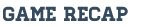 The Lady Hornets got off to a great start and never looked back. Zee Mitchner led the way with 19pts, 6 asts, 5 rbds, and 4 stls. Mackenzie Ramey added 12 pts and Sydney Walker had 11pts. It was a great team effort to get the win. The Lady Hornets play Brandon Tuesday at 7pm at home.